中国本土政府の地域発展戦略「大湾区」構想の中核をなす香港と深圳は、ともにスタートアップを積極的に支援するプログラムを進めています。昨今の新たな動きとして、香港から深圳経由広州まで高速鉄道が敷設され、香港からマカオと珠海まで世界最長の橋が架けられるなど、香港とマカオ、広東省沿岸部は「１時間生活圏」と称されるように、インフラ整備による一体化が着実に進展しています。このような広域経済圏の出現は、購買力を背景とした巨大マーケットの勃興と新たなビジネスチャンスの到来を意味しています。 本セミナーでは、香港と深圳、それぞれの事業に関わる講演者が登壇し、「大湾区」の現状と将来展望について分かり易く解説します。大湾区及び中国への販路開拓を考えている方、大湾区のハイテク製造拠点に興味がある方、ぜひご参加ください。■ 主催：香港貿易発展局共催：深圳市駐日経済貿易代表事務所、（公社）静岡県国際経済振興会（SIBA）、日本香港協会後援：日本貿易振興機構静岡貿易情報センター、静岡商工会議所、中小企業基盤整備機構（予定）■ 開催場所：Ｂｎｅｓｔ静岡市産学交流センター　大会議室■ 開催日時及びスケジュール：【日時】  ２０１９年１月３１日（木） １４：００～１６：３０　（受付　13：30～）【進行スケジュール】（1） 開会挨拶：香港貿易発展局 日本首席代表 朱耀昌（2） 大湾区サービスセンターとしての香港の役割 ：香港貿易発展局 東京事務所　伊東正裕（3） 大湾区ハイテク製造拠点としての深圳の役割：深圳市駐日経済貿易代表事務所 首席代表 于智栄（4） パネルディスカッション「大湾区の事業機会と成功への取り組み」パネリスト：　合同会社エイサムテクノロジー　代表社員　石尾康史 氏株式会社ゼロワンブースター　桑田靖章 氏深圳企業代表者（未定）（5） 香港貿易発展局及びNPO法人日本香港協会からのお知らせ（6） 深圳市駐日経済貿易代表事務所からのお知らせ（7） 名刺交換会（8）	ビジネス・アドバイザリー・サービス（個別無料相談＝別紙申込用紙に記入の上ＦＡＸ返信下さい）　　　時間の都合上先着２社とさせていただきます。サービス内容については：　http://www.hktdc.com/info/ms/a/jp/1X04ADP8/1/Japanese<お申込み＞SIBAホームページhttp://www.siba.or.jp　から、またはＦＡＸで下記あて返信下さい※　（8）個別無料相談をご希望の場合には、別紙に必要事項をご記入の上ＦＡＸをお願いします。* * * * * * * * * * * * * * * * * * * * * * ** * * * * * * * * * ** * * * * * * * * * ** * * * * * * * * * *（送付先：SIBA　 FAX：054－251－1918）ご住所：〒　　　　　　　　　　　　　　　　　　　　　　　　　　　　　　　　　　　　　　　　　　　TEL  ：　　　　　　　　　　　　　　 　　　　　FAX：　　　　　　　　　　　　　　　　MAIL：　                            ＠            　　　　　　　　　　　　　ＦＡＸ０５４－２５１－１９１８に送信をお願いします。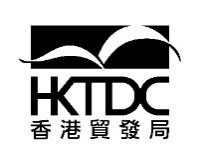 貴社名ご所属・お役職等お名前ﾋﾞｼﾞﾈｽ･ｱﾄﾞﾊﾞｲｻﾞﾘｰ･ｻｰﾋﾞｽ利用希望香港貿易発展局ビジネスアドバイザリーサービス申し込み香港貿易発展局ビジネスアドバイザリーサービス申し込み香港貿易発展局ビジネスアドバイザリーサービス申し込み香港貿易発展局ビジネスアドバイザリーサービス申し込み香港貿易発展局ビジネスアドバイザリーサービス申し込み貴社名：担当者名：主要製品香港との取引直接間接間接なし中国本社との取引直接間接間接なし相談内容□貿易関連（中国/香港、輸出入業務）□貿易関連（中国/香港、輸出入業務）□貿易関連（中国/香港、輸出入業務）労務人事生活関連（環境）生活関連（環境）法律（契約、会社設立）法律（契約、会社設立）知的財産税務会計税務会計市場開拓製造管理経営全般（市場特性、商慣習、マーケティングなど）経営全般（市場特性、商慣習、マーケティングなど）経営全般（市場特性、商慣習、マーケティングなど）ご相談内容を簡潔にご記入ください